AMETOSCLUB MEMBERSConveners:Rani V (Associate Professors, MEC)Student coordinator (s)Meera (S8C2), SecretaryNora (S8C1), Joint SecretaryArshad (S8C1), Programe Co-ordinatorAthul (S8C2),  Programe Co-ordinatorRadhika (S8C1), TreasurerLouna (S8C2), TreasurerExecutive Members: Janaki (S6C) Rency (S6C) Vaishnav (S6C) Mary Julie (S6C) Ashna (S6C) Bharath (S4C1) Ariya P (S4C1) Krishnapradhap (S4C2) Aleena (S4C2) Jithin (S4C2) Afna (S4C2)ACTIVITY REPORT MARCH-APRIL 2022Inauguration of Civil Association (AMETOS) of Marian Engineering College for the academic year 2021-2022 was conducted on 29th April 2022 by Lakshmy A.S, Assistant Engineer at Irrigation Department and Parvathy A. S, Assistant Engineer at LSGD.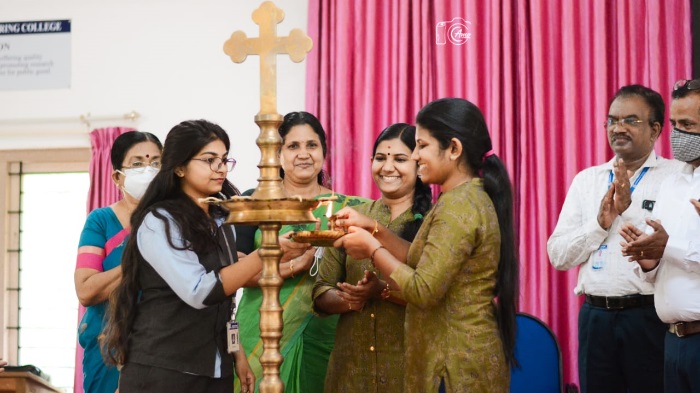 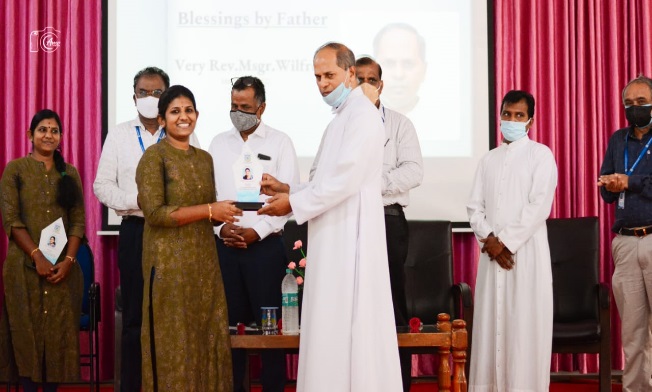 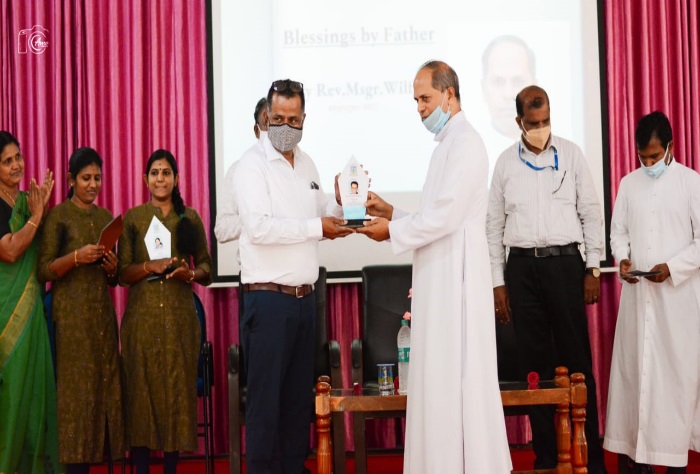 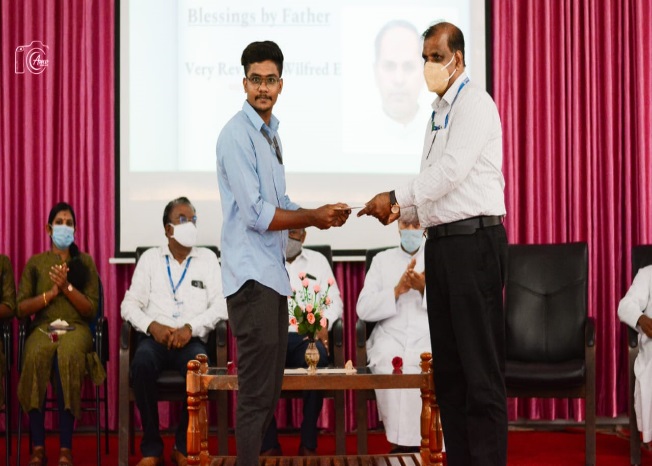 The Inaugural ceremony was followed by a talk on the topic Opportunities for civil Engineers in Australia by Er. Biju Balakrishnan , National Technical Engineering Manager at Intrax Consulting Engineers Pvt. Ltd .The session involved details on various Civil Engineering Fields and the opportunities and procedures to pursue engineering abroad.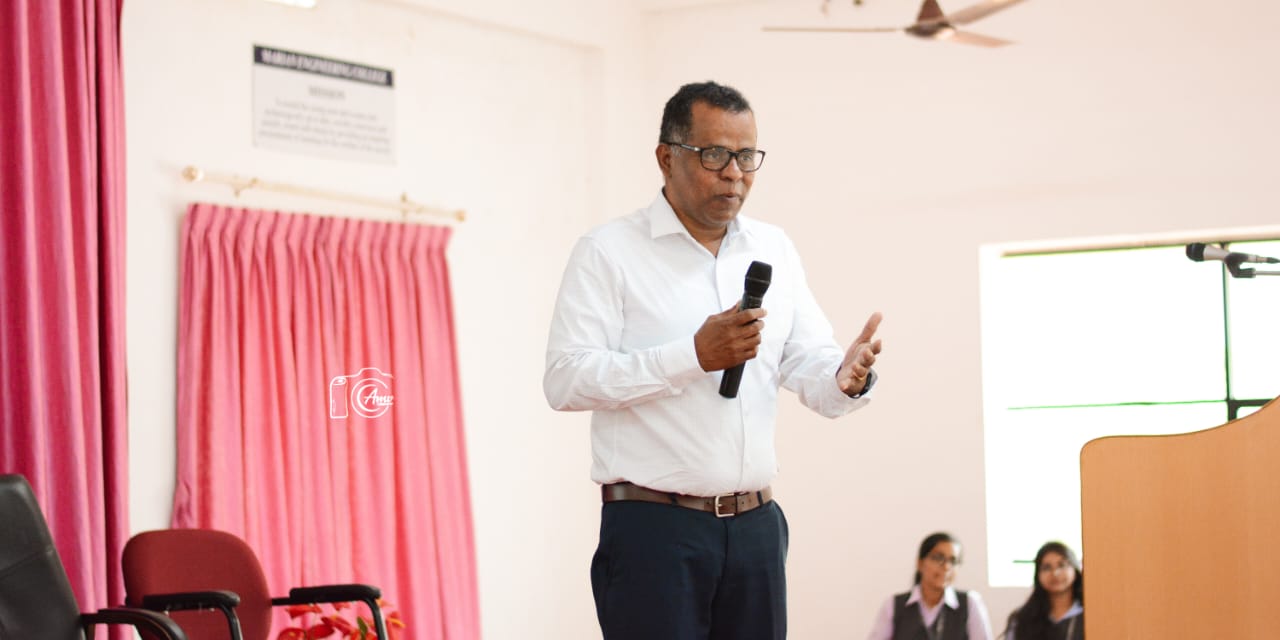 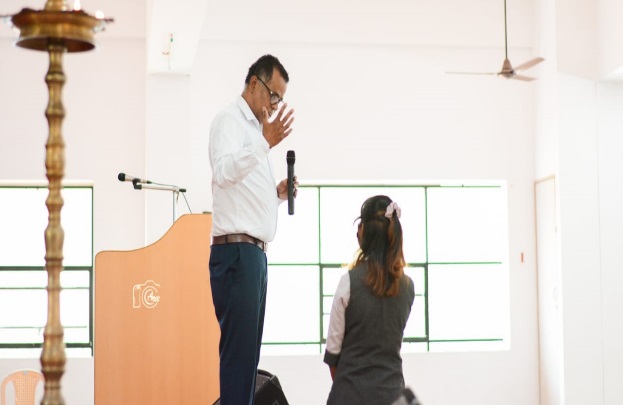 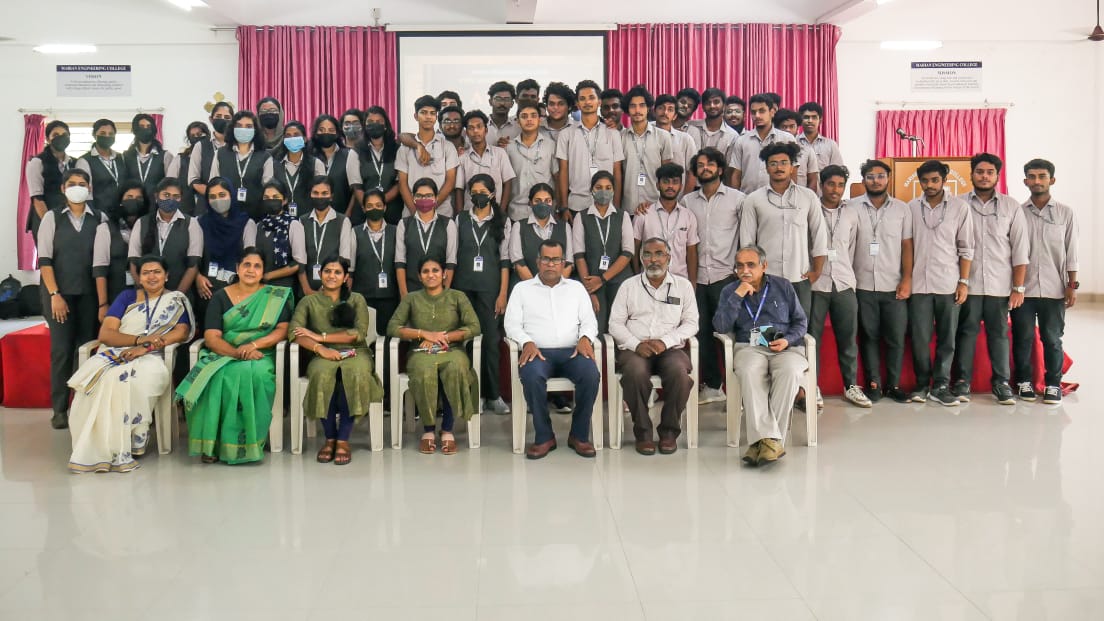 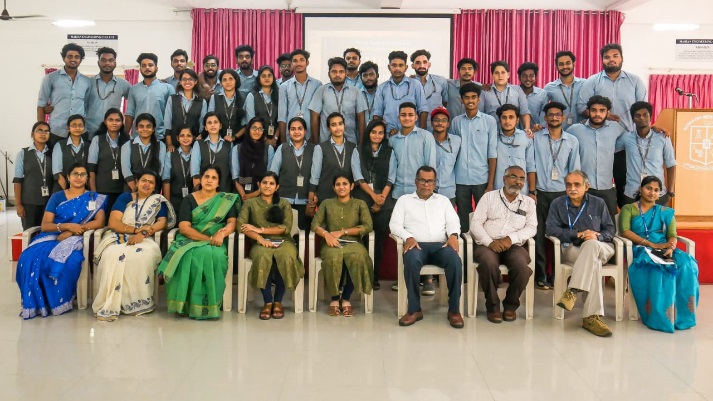 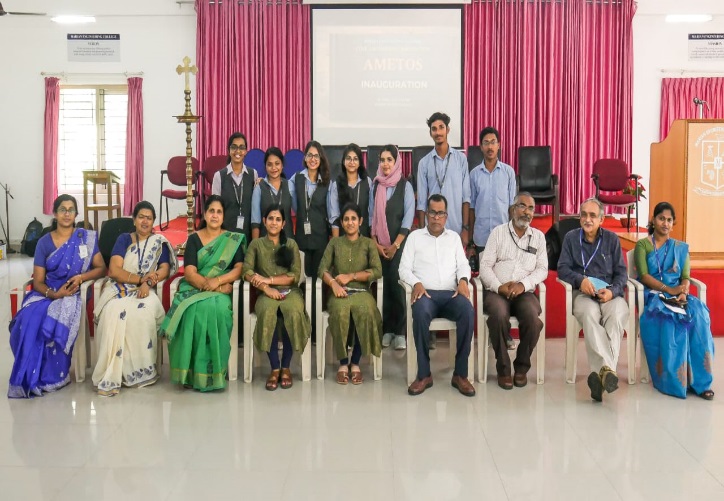 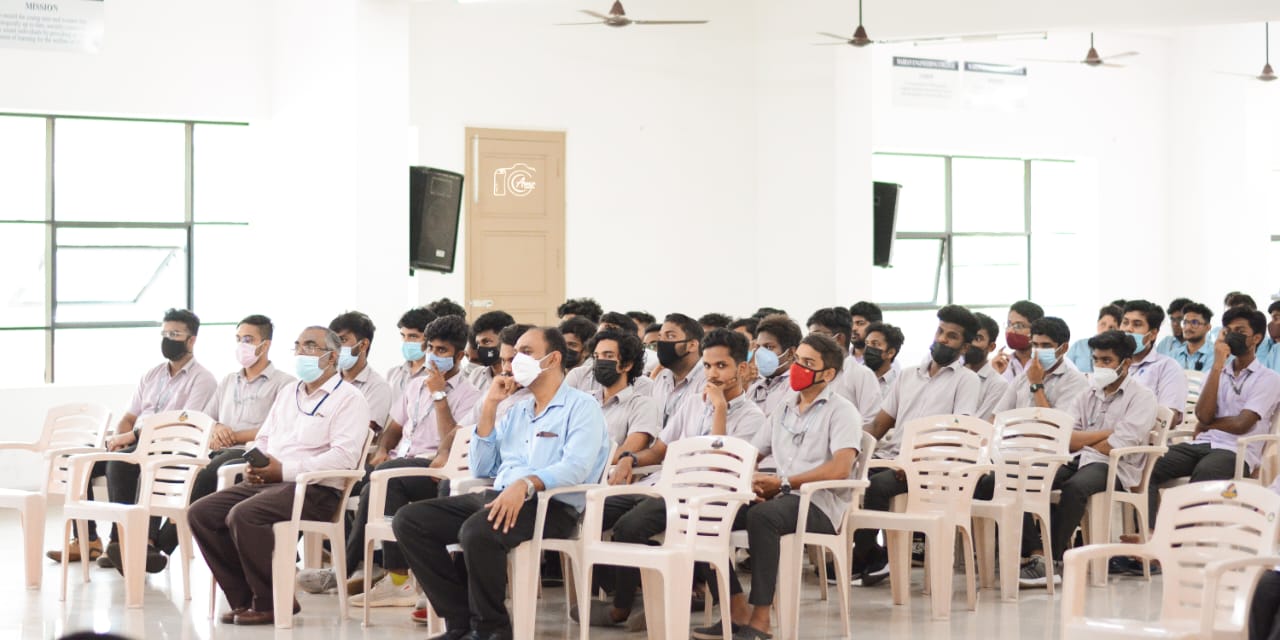 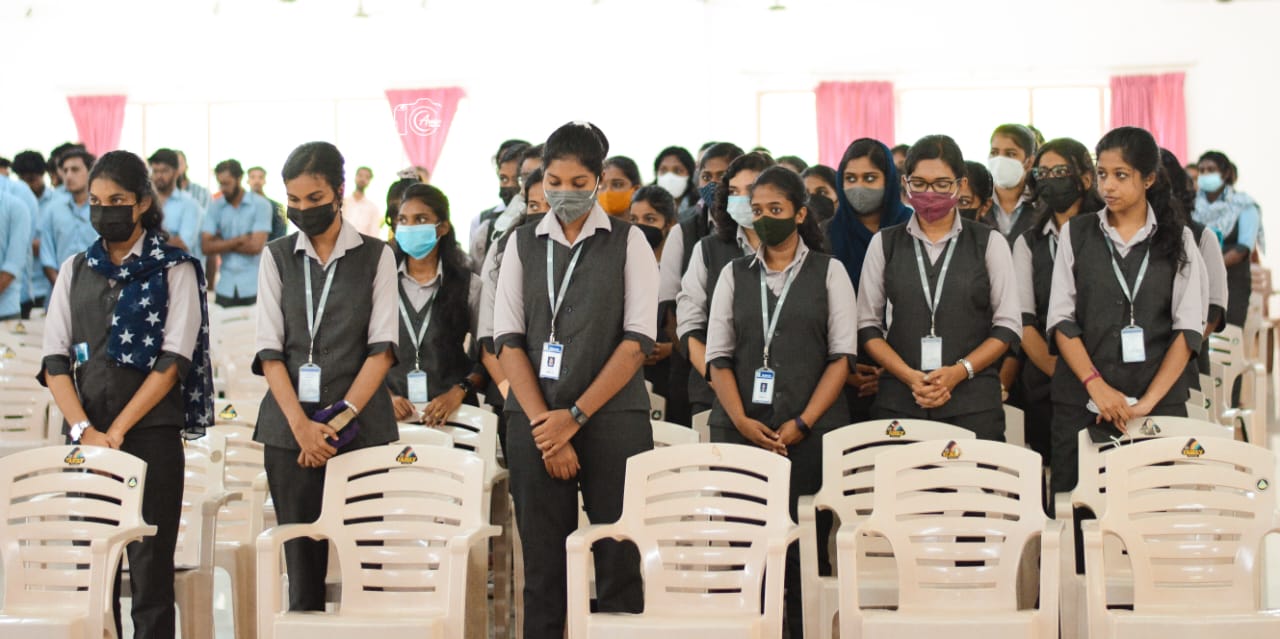 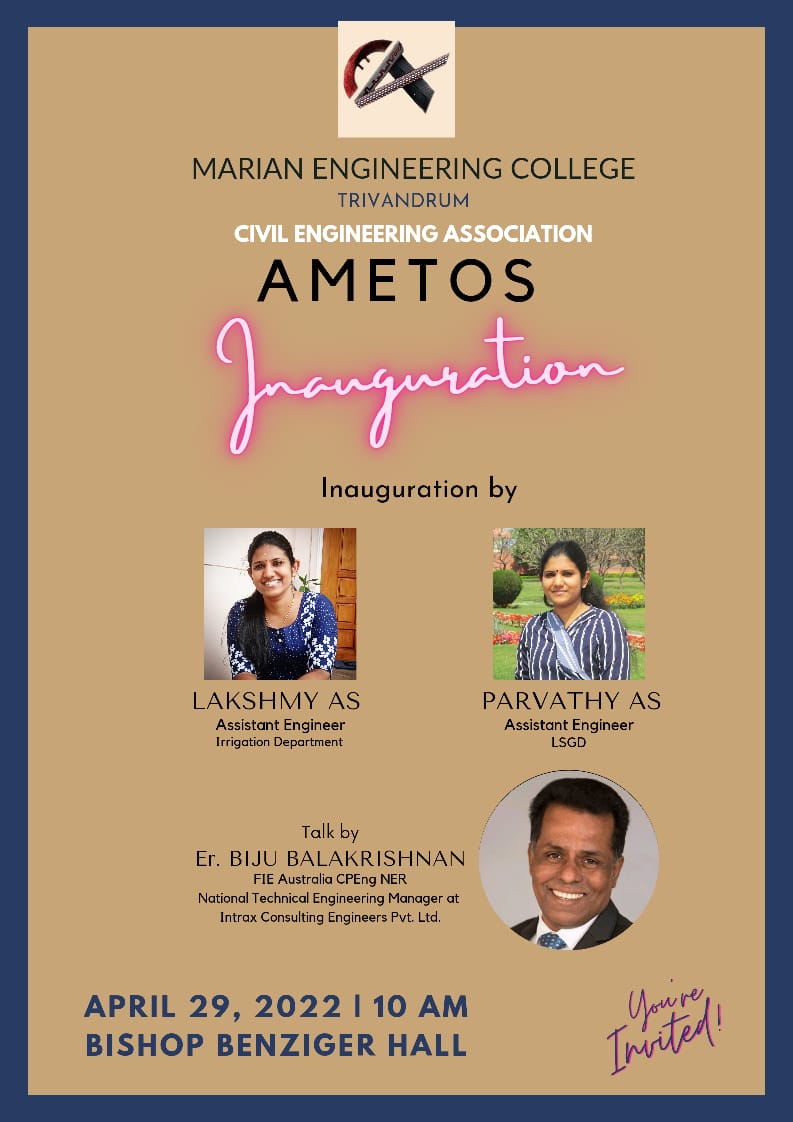 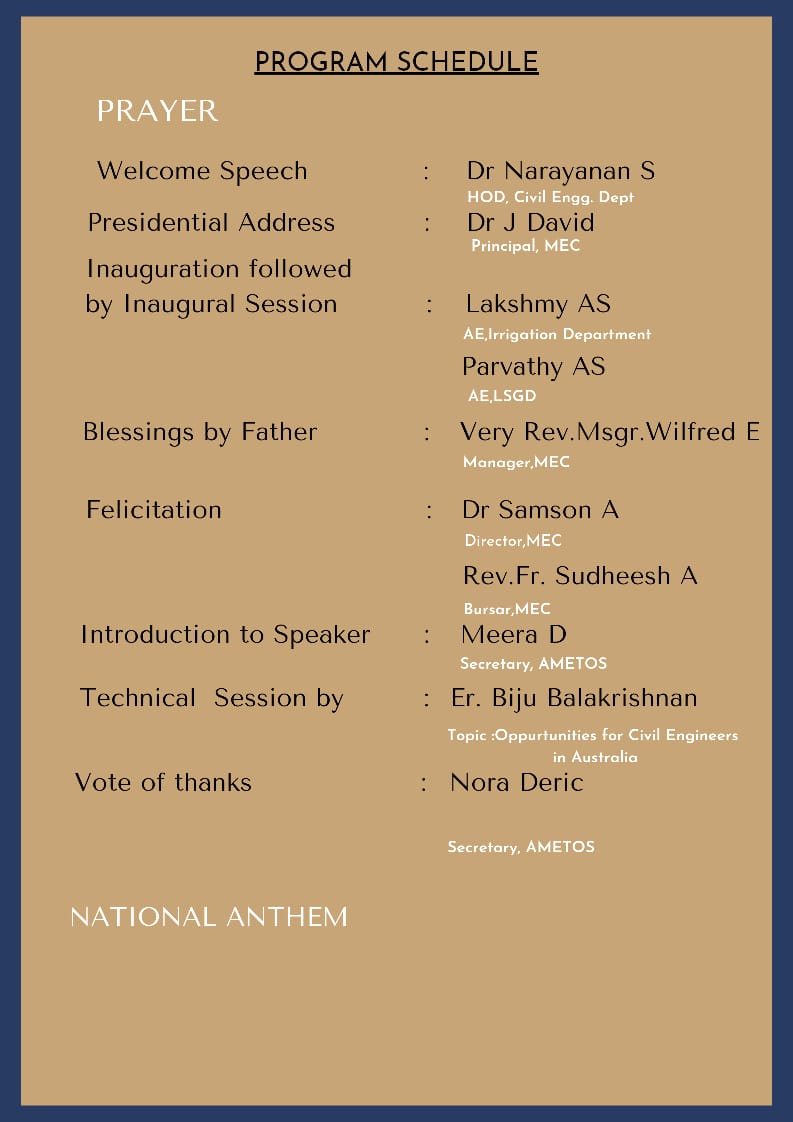 